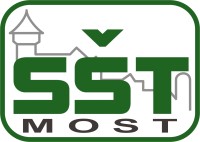 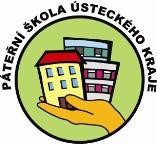 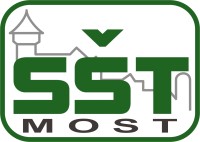 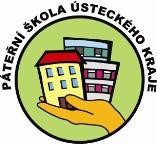  	 	 	 	 	 	 	 	V Mostě dne ………………………. Žádost o povolení změny oboru vzdělání Žádáme o povolení změny oboru vzdělání našeho syna / naší dcery: Jméno a příjmení: 	…………………………………………………………………………………. Datum narození: 	…………………………………………………………………………………. Jméno a příjmení zákonného zástupce:  …………………………………………………………….Trvalá adresa:             ………………………………………………………………………………….Doručovací adresa: …………………………………………………………………………………. (je-li odlišná od adresy trvalého bydliště) V současné době je žákem / žákyní třídy: …………………………… Obor: …………………………………………………………………………… ročník: ……………..Změna na obor: ……………………………………………………………….. ročník: …………..... Důvodem je ……………………………………………………………………………………………. …………………………………………………………………………………………………………… Změna ode dne: ………………………….. ……………………………….... podpis žáka a zákonného zástupce …………………………………………………………………………. telefon, e-mailová adresa Vyjádření ZŘTV STES, statutární zástupce: ………………………………..……………………	 Vyjádření ZŘOV :                   ………………………………………………………………………..Vyjádření ředitelky:  	………………………………………………………………………… 